Het kapoenenweekend: Dag kapoenen en ouders!Eindelijk nog eens een kapoenenweekend! En deze keer op een super scouteske manier. We gaan namelijk in een echte scoutstent slapen! De perfecte voorbereiding op het grote kamp.Het kapoenenweekend zal doorgaan van zaterdag 28 april tot zondag 29 april. We spreken zaterdag om 17u00 af aan onze lokalen aan de kanaalkom (Slachthuiskaai 22) en sluiten er zondag weer af om 16u00.Zaterdag begint het weekend met een barbecue voor zowel de kapoenen als voor de ouders, broers en zussen. Zondag sluiten we af met een infosessie over het groot kamp in de zomervakantie. Voor het weekend en de barbecue moet worden ingeschreven via overschrijving. 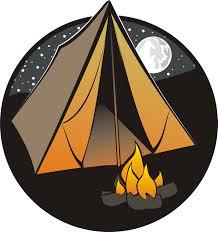 Menu Barbecue:Volwassenmenu (VM): prijs =  15 euro1 x worst1 x brochette1 x spekgroentenbuffet 				Kindermenu (KM): prijs = 11 euro1 x worst1 x spekGroentenbuffetDe weekendprijs voor kapoenen bedraagt 20 euro (inclusief eten op de barbecue, dus jullie moeten geen menu bestellen voor jullie zoon), gelieve dit geld samen met het inschrijvingsgeld voor de barbecue over te schrijven op volgend rekeningnummer: BE82 0018 2252 0468Voorbeeld:Begunstigde: Gijs ClaesBedrag: 1 x weekendprijs 20 euro + 1 x KM + 2 x VM  = 61 euroMededeling: 	voornaam + achternaam zoon, Aantal x KM (kindermenu)Aantal x VM (volwassenenmenu)De deadline voor de inschrijving van het weekend is zondag 22 april.Wat moet er in de rugzak van de kapoenen:
(schrijf overal een naam op zodat er niets kwijt raakt)Warme slaapzak					Luchtmatras/bedjeOndergoed en sokkenReserve broek, t-shirt en pullReserve schoenen (1 paar stevige schoenen)Goede regenjas Tandenborstel en tandpastaZaklampGamel, bestek en bekerKeukenhanddoekEr zal ook de gelegenheid zijn om dassen en truien te kopen zodat iedere kapoen een perfect uniform voor kamp heeft. Indien jullie zoon een bepaald dieet moet volgen, stellen jullie best de leiding hiervan op de hoogte. De eventuele winst van dit weekend en de barbecue gaat integraal naar activiteiten op kamp.Stevige linker,De kapoenenleidingGijs Claes			Wout LamotteDries Dewez			Thomas ScholsDaan Buseyne			Bert GommersKobe Deckers